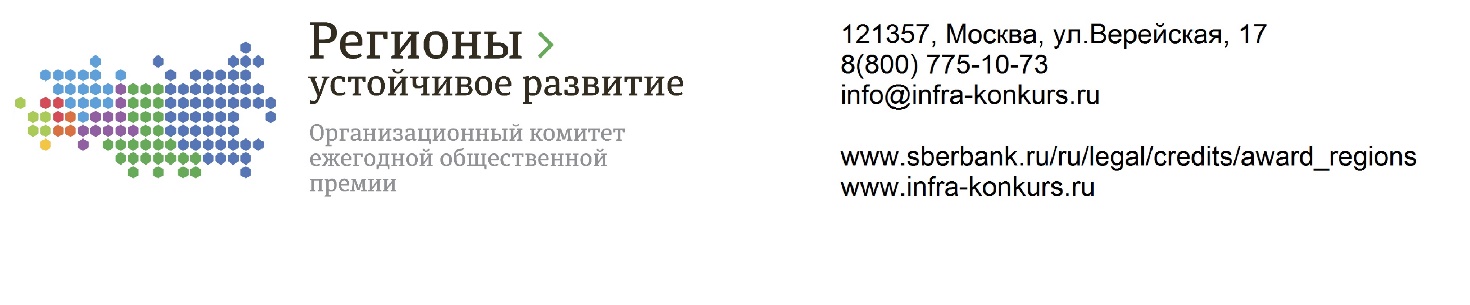 КАРТОЧКА ИНВЕСТИЦИОННОГО ПРОЕКТА* Все поля подлежат заполнениюИНФОРМАЦИЯ ПО ОРГАНИЗАЦИИ (ИНИЦИАТОР ПРОЕКТА)ЭКОНОМИЧЕСКИЕ ПОКАЗАТЕЛИ ОРГАНИЗАЦИИ:ИНФОРМАЦИЯ О ПРОЕКТЕ:КОНТАКТНЫЕ ЛИЦА ДЛЯ ВЗАИМОДЕЙСТВИЯ: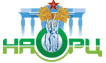 НАЦИОНАЛЬНАЯ АССОЦИАЦИЯ ОПТОВО РАСПРЕДЕЛИТЕЛЬНЫХ ЦЕНТРОВ1Полное название юридического лица2Организационно - правовая форма организации 3Год создания Организации4Основные акционеры / участники Организации5Основные направления деятельности Организации 6ИНН Организации7Юридический адрес8Фактический адрес9Телефон Организации с указанием кода города10Интернет сайт Организации11Электронная почта Организации12ФИО Руководителя Организации№тыс. руб.2016 год2017 год2018 год2019 год (план)1Выручка2Чистая прибыль3Валюта баланса4Собственный капитал5Основные средства6Долгосрочные займы7Краткосрочные займы1Полное название проекта2Место реализации инвестиционного проекта3Форма реализации проекта (отметьте нужный вариант)3  - Новое строительство 3  - Модернизация, реконструкция3  - Расширение действующего производства4Отрасль проекта (отметьте нужный вариант):4 - АПК4 - Производство 4 - Рекреационные объекты4 - Строительство коммерческих и жилищных объектов 4 - Спортивная инфраструктура5Срок реализации инвестиционного проекта (период от начала разработки проектно-сметной документации до полного возврата вложений кредиторов и инвесторов), лет6Общий бюджет проекта, рублей7Сумма запрашиваемого финансирования, рублей8Структура затрат по проекту, рублей 8 - затраты на ПСД8 - капитальные затраты СМР (кроме ПСД)8 - закупка оборудования9 - прочие расходы (автотранспорт, прочие основные средства)10Сумма участия Организации в проекте11Сумма понесенных затрат по проекту (подтвержденных):11  - разработка ПСД11- на реализацию проекта (стадия строительства)12Степень готовности проекта:12 - Бизнес идея12 - ТЭО12 - Бизнес - план12 - получение исходно – разрешительной документации для проектирования12 - получены отчеты о проведенных инженерных изысканиях12 - разработана проектно – сметная документация12 - стадия «П»12 - получено положительное заключение экспертизы по проекту12 - стадия «РД»12 - получено разрешение на строительство1ФИО2Телефоны3Эл. почта4Место работы5Должность6Местонахождение